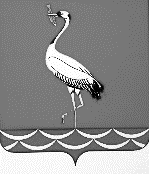 АДМИНИСТРАЦИЯ ЖУРАВСКОГО СЕЛЬСКОГО ПОСЕЛЕНИЯКОРЕНОВСКОГО РАЙОНАПОСТАНОВЛЕНИЕот 17.06.2016 										№ 110станица ЖуравскаяОб установлении  предельного размера выплат авансовыхплатежей при осуществлении закупок для обеспечениямуниципальных нужд Журавского сельского поселенияКореновского района, а также предельного размера оплаты каждой поставки товара (этапа выполнения работ, оказания услуг) для обеспечения муниципальных нужд Журавского сельского поселения Кореновского района в рамках реализации постановления Правительства Российской Федерации  от 11.03.2016 № 182 «О случаях и об условиях, при которых в 2016 году заказчик вправе не устанавливать требование обеспечения исполнения контракта в извещении об осуществлении закупки и (или) проекте контракта»	Во исполнение  статьи 96 Федерального закона  от 5 апреля 2013 года  № 44-ФЗ «О контрактной системе в сфере закупок товаров,  работ,  услуг  для обеспечения государственных  и  муниципальных  нужд», постановления Правительства Российской Федерации  Постановление Правительства РФ                         от 11 марта 2016 № 182 «О случаях и об условиях, при которых в 2016 году заказчик вправе не устанавливать требование обеспечения исполнения контракта в извещении об осуществлении закупки и (или) проекте контракта»руководствуясь Уставом Журавского сельского поселения Кореновского района, п о с т а н о в л я ю:1. Установить предельный размер выплат авансовых платежей при  осуществлении закупок для обеспечения нужд Журавского сельского поселения Кореновского района не более 15 процентов, а также предельный размер оплаты каждой поставки товара (этапа выполнения работ, оказания услуг) для обеспечения нужд Журавского сельского поселения Кореновского района не более 70 процентов, при обозначении в проекте контракта которых заказчики в 2016 году вправе не устанавливать требование обеспечения исполнения контракта на поставку товаров, выполнение работ, оказание услуг для обеспечения нужд Журавского сельского поселения Кореновского района в извещении об осуществлении закупки и (или) проекте контракта.	2.  Признать утратившим силу постановление администрации Журавского сельского поселения Кореновского района от 08.12.2015 года № 209                       «Об установлении предельного размера выплат авансовых платежей при2 осуществлении закупок для обеспечения муниципальных нужд Журавского сельского поселения Кореновского района, а также предельного размера оплаты каждой поставки товара (этапа выполнения работ, оказания услуг) для обеспечения муниципальных нужд Журавского сельского поселения Кореновского района в рамках реализации постановления Правительства Российской Федерации  от 06 марта 2015 года № 199 «О случаях и условиях, при которых в 2015 году заказчик вправе не устанавливать требование обеспечение исполнения контракта  в извещении  об осуществлении закупки и(или) проекте контракта».3. Установить, что при изменении цены контракта применяются соответствующие индексы, установленные региональной энергетической комиссией департаментом цен и тарифов Краснодарского края.4. Общему отделу администрации Журавского сельского поселения Кореновского района (Шапошник) обнародовать настоящее постановление в установленных местах и разместить на официальном сайте администрации Журавского сельского поселения Кореновского района в информационно-телекоммуникационной сети «Интернет».5. Постановление вступает в силу после его официального обнародования и действует до 1 января 2017 года.Глава Журавскогосельского поселения Кореновского района                                  				      И.В. Солодовник3ЛИСТ СОГЛАСОВАНИЯпроекта постановления администрации Журавского сельского поселения Кореновского района от 17.06.2016 № 110 «Об установлении  предельного размера выплат авансовых платежей при осуществлении закупок для обеспечения муниципальных нужд Журавского сельского поселенияКореновского района, а также предельного размера оплаты каждой поставки товара (этапа выполнения работ, оказания услуг) для обеспечения муниципальных нужд Журавского сельского поселения Кореновского районав рамках реализации постановления Правительства Российской Федерации              от 11.03.2016 № 182 «О случаях и об условиях, при которых в 2016 году заказчик вправе не устанавливать требование обеспечения исполнения контракта в извещении об осуществлении закупки и (или) проекте контракта»Проект подготовлен и внесен:Общим отделом администрации Журавского сельского поселения Кореновского района, ведущий специалист                                                                          В.С. РублевскаяПроект согласован:Начальник финансового отдела администрации Журавского сельского поселения Кореновского района                                                      М.А. Боровец